

2018 SPRING SHOWCASE 
CALL FOR SUBMISSIONS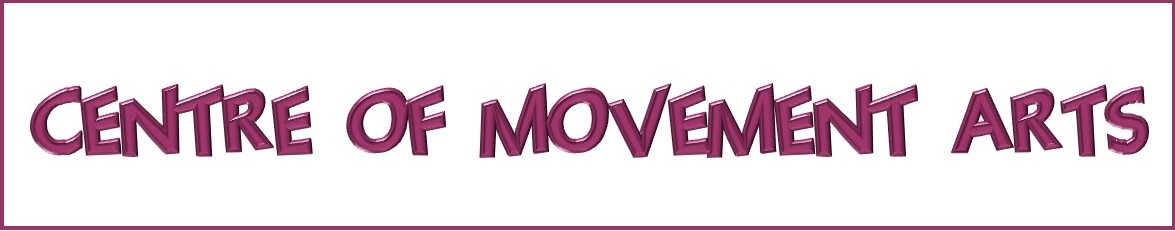 Calling All Local Dance Artists!The Centre of Movement Arts, in partnership with London Dance Festival, is inviting all London dance artists, whether amateur, emerging or established to perform in the Spring Showcase.  The Showcase will be held at the Wolf Performance Hall on Saturday March 24, 2018, with professional lighting and stage management.   Performance groups will be awarded an honorarium for their presentation. Please note that this will be a ticketed event, and each group will receive 2 complimentary tickets.We are looking for dances of approximately 2 to 10 minutes, in any style. All ages are welcome to apply. Music and movement content must be appropriate for a family audience.  All groups will be paid the same honorarium and only one honorarium will be given per group regardless of the number of pieces presented.   From all submissions, we will select approximately 15 pieces.  To apply, send us the following by Thursday, February 8, 2018:Completed Application form (see next page)Applicant biography (max 1 paragraph)Description of proposed dance piece (max 100 words)Web link to performance or rehearsal footage (please ensure web links are active and working). If video of the proposed piece is not available similar work should be submitted.Send applications to CentreofMovementArts@gmail.com2018 Centre of Movement Arts Spring Showcase Application FormDEADLINE: Thursday, February 8, 2018Send applications to CentreofMovementArts@gmail.comCompany Name: Mailing Address: Primary Contact Person: Phone:Email: Website: Title of piece: Choreographer: Style of Dance: Number of Dancers: Names of Performers: Average Age of Dancers:Length of Piece: Music Credits (name of song and artist/composer):Artist/Company Biography:Description of piece (max 100 words):Video link: